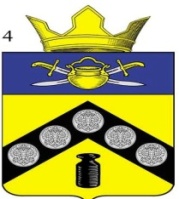 АДМИНИСТРАЦИЯПИМЕНО-ЧЕРНЯНСКОГО СЕЛЬСКОГО ПОСЕЛЕНИЯКОТЕЛЬНИКОВСКОГО МУНИЦИПАЛЬНОГО РАЙОНАВОЛГОГРАДСКОЙ ОБЛАСТИ404365, х. Пимено-Черни, Котельниковского р-на, Волгоградской обл., тел\факс 7-23-17,ОКПО 04126761, ОГРН – 1053458080455, ИНН – 3413008800, КПП – 341301001ПОСТАНОВЛЕНИЕот 13 января  2022   года 				№  1/5       В соответствии с постановлением Администрации Волгоградской области от 11.12.2021 г. № 678-п «О признании утратившим силу постановления Администрации Волгоградской области от 09 ноября 2015 г. № 664-п «О государственной информационной системе «Портал государственных и муниципальных услуг (функций) Волгоградской области» администрация Котельниковского муниципального района Волгоградской области постановляет:     1. Внести в административный регламент предоставления администрацией Котельниковского муниципального района Волгоградской области муниципальной услуги  «Предоставление водных объектов или их частей, находящихся в собственности Котельниковского сельского поселения Котельниковского муниципального района Волгоградской области, в пользование на основании договоров водопользования», утвержденный постановлением администрации Котельниковского сельского поселения Котельниковского муниципального района Волгоградской области от 10.12.2020 г. № 61, следующие изменения:
       в абзаце 4 пункта 1.3.4. слова «, в государственной информационной системе «Портал государственных и муниципальных услуг (функций) Волгоградской области» (http://uslugi.volganet.ru) (далее - Региональный портал государственных и муниципальных услуг)» исключить;      в пункте 2.5. слова «постановление Администрации Волгоградской области от 09.11.2015 г. № 664-п «О государственной информационной системе «Портал государственных и муниципальных услуг (функций) Волгоградской области»;» исключить;       в пункте 2.6.6  слова «или Регионального портала (далее - информационная система» исключить;       в абзаце 2.12.4 слова «на Региональном портале» исключить.2. Настоящее постановление вступает в силу после его официального обнародования.Глава Пимено-Чернянского сельского поселения 				                                          О.В.КувшиновАДМИНИСТРАТИВНЫЙ РЕГЛАМЕНТпредоставления  администрацией Пимено-Чернянского сельского поселения  муниципальной услуги«Признание граждан малоимущими в целях предоставления им жилых помещений муниципального жилищного фонда по договорам социального найма» (в редакции постановления Администрации Пимено-Чернянского сельского поселения от 30.04.2013 г. № 29,  от 16.03.2017г. № 13) Общие положения1.1. Административный регламент предоставления муниципальной услуги «Признание граждан малоимущими в целях предоставления им жилых помещений муниципального жилищного фонда по договорам социального найма» (далее по тексту – муниципальная услуга) представляет собой нормативный правовой акт, устанавливающий порядок предоставления муниципальной услуги и стандарт предоставления муниципальной услуги (далее по тексту – административный регламент).1.2. Административный регламент разработан в целях соблюдения основных принципов предоставления муниципальных услуг:- правомерность предоставления муниципальной услуги;- заявительный порядок обращения за предоставлением муниципального услуги;- открытость деятельности органов местного самоуправления;- доступность обращения за предоставлением муниципальной услуги, в том числе лиц с ограниченными возможностями здоровья;- возможность получения услуги в электронной форме;- правомерность взимания платы за муниципальные услуги.1.3. Административный регламент предусматривает реализацию прав заявителей при получении муниципальной услуги, а именно:- получать муниципальную услугу своевременно и в соответствии со стандартом предоставления муниципальной услуги;- получать полную, актуальную, достоверную информацию о порядке предоставления муниципальной услуги, в том числе в электронном формате; - получать услугу в электронной форме, если это не запрещено законом, а также в иных формах, предусмотренных законодательством по выбору заявителя;- право на досудебное (внесудебное) рассмотрение жалоб (претензий) в процессе предоставления муниципальной услуги.1.4. Заявителями муниципальной услуги являются граждане Российской Федерации (одиноко проживающие граждане), проживающие на территории Пимено-Чернянского сельского поселения Котельниковского муниципального района Волгоградской области, имеющие основания для признания их нуждающимися в жилых помещениях в соответствии с законодательством Российской Федерации и Законами Волгоградской области. К лицам, чьи доходы и стоимость имущества подлежат рассмотрению при отнесении граждан к категории малоимущих в целях определения права на предоставление жилья по договорам социального найма, относятся заявитель и члены семьи заявителя, определяемые в соответствии с Законом Волгоградской области от 4 августа 2005 года № 1096-ОД «О порядке признания граждан малоимущими в целях предоставления им по договорам социального найма  жилых помещений».Заявление, которое подается в форме электронного документа, подписывается тем видом электронной подписи, использование которой допускается при обращении за получением муниципальной услуги законодательством Российской Федерации. В случае направления в орган, предоставляющий муниципальную услугу, заявления в электронной форме основанием для его приема (регистрации) является предоставление заявителем посредствам портала государственных и муниципальных услуг, документов, указанных в части 6 статьи 7 Федерального закона от 27.07.2010г. №210-ФЗ «Об организации предоставления государственных и муниципальных услуг», необходимых для предоставления муниципальной услуги. Идентификация пользователя на портале государственных и муниципальных услуг для подачи заявителем заявления и документов может производиться, в том числе, с использованием электронной карты. (постановлением Администрации Пимено-Чернянского сельского поселения № 29 абзац третий пункта 1.4 раздела I Административного регламента изложен в новой редакции, вступающий в силу с 30.04.2013 года).1.5. Основными требованиями к информированию заявителей являются: достоверность предоставляемой информации; четкость в изложении информации; полнота информирования; наглядность форм предоставляемой информации; удобство и доступность получения информации; оперативность предоставления информации.1.6. Информация о порядке предоставления муниципальной услуги предоставляется:- для получения консультации о процедуре предоставления муниципальной услуги заявители обращаются: лично или по телефонам к специалисту администрации, ответственному за предоставление муниципальной услуги, а так же в письменном виде почтой или электронной почтой.Место расположения Администрации: 404365, Волгоградская область, Котельниковский район, х. Пимено – Черни, улица Историческая, 6Телефон для справок: 8 (84476) 7-23-69Факс: 8 (84476) 7-23-69.Электронный адрес: Администрации, органа предоставляющего муниципальную услугу: pimeno-cherni@rambler.ru График работы:понедельник - пятница–  с8.00 до 17.00 часов,перерыв на обед с 12.00 до 13.00 часовсуббота, воскресенье – выходные.- посредством размещения на официальном сайте Администрации Котельниковского муниципального района Волгоградской области. Официальный сайт Администрации Котельниковского муниципального района Волгоградской области: http:kotelnikovo-region.ru1.7. Ответственным за предоставление муниципальной услуги является специалист администрации Пимено – Чернянского сельского поселения, на которого возложены соответствующие полномочия (далее по тексту – специалист администрации)Консультация заявителей, прием от них заявлений (запросов), документов:понедельник – пятница с 08.00 до 12.00.1.8. Муниципальная услуга предоставляется путем направления заявителем запроса (заявления) и документов, необходимых для предоставления муниципальной услуги, в Администрацию в устной, письменной, а также в форме электронного документа.Выбор способа подачи запроса (заявления) и документов, необходимых для предоставления муниципальной услуги, осуществляется заявителем самостоятельно.1.9. Специалист администрации, осуществляющий индивидуальное устное консультирование, должен принять все необходимые меры для дачи полного и оперативного ответа на поставленные вопросы. Прием заявителей осуществляется специалистом администрации в порядке очередности. В случае если для подготовки ответа требуется продолжительное время, специалист администрации, предлагает заявителю обратиться за необходимой информацией в письменном виде, либо назначает другое удобное для заявителя время, для устного консультирования.Специалист администрации, осуществляющий прием и информирование, должен корректно, внимательно и вежливой форме относиться к заявителям, не унижая их чести и достоинства.Индивидуальное письменное консультирование при обращении заявителя в Администрацию осуществляется путем направления ответов почтовым отправлением.1.10. С момента приема документов, заявления (запроса) заявитель имеет право получить сведения о ходе предоставления ему муниципальной услуги при личном обращении к специалисту администрации, по телефону либо посредством электронной почты. Заявителю предоставляются сведения о том, на каком этапе (на стадии выполнения какой административной процедуры) находится представленный им пакет документов (запрос, заявление). П. Стандарт предоставления муниципальной услуги2.1. Наименование муниципальной услуги«Признание граждан малоимущими в целях предоставления им жилых помещений муниципального жилищного фонда по договорам социального найма».2.2. Наименование органа, предоставляющего муниципальную услугу.Администрация Пимено-Чернянского сельского поселения Котельниковского муниципального района Волгоградской области (далее по тексту – Администрация).Ответственным исполнителем предоставления муниципальной услуги является специалист Администрации Пимено-Чернянского сельского поселения, на которого возложены соответствующие полномочия (далее – специалист Администрации)Администрация Пимено-Чернянского сельского поселения, не вправе требовать у заявителя документы, необходимые для предоставления муниципальной услуги, если сведения, в них содержащиеся, находятся в распоряжении органов, представляющих государственные услуги, органов предоставляющих муниципальные услуги, иных государственных органов, органов местного самоуправления, организаций, в соответствии с нормативными правовыми актами Российской Федерации, Волгоградской области, муниципальными правовыми актами, кроме случаев, если такие документы включены в определённые нормативные правовые акты Российской Федерации и Волгоградской области, регламентирующие порядок организации предоставления государственных и муниципальных услуг.(постановлением Администрации Пимено-Чернянского сельского поселения № 29  абзац третий пункта 2.2. раздела  II Административного регламента изложен в новой редакции, вступающий в силу с 30.04.2013 года.)Администрация Пимено-Чернянского сельского поселения самостоятельно требует такие сведения, в том числе в форме электронного документа у соответствующих органов, если заявитель не представил их по своей инициативе. (постановлением Администрации Пимено-Чернянского сельского поселения № 29  в пункт 2.2 раздела II Административного регламента добавлен абзац четвертый, вступающий в силу с 30.04.2013 года.) Межведомственное информационное взаимодействие в предоставлении государственных и муниципальных услуг осуществляется в соответствии с Федеральным законом от 27.07.2010г. №210-ФЗ «Об организации предоставления государственных и муниципальных услуг. (постановлением Администрации Пимено-Чернянского сельского поселения № 29 в пункт 2.2 раздела II Административного регламента добавлен абзац пятый, вступающий в силу с 30.04.2013 года.)2.3. Результат предоставления муниципальной услугиРезультатом предоставления муниципальной услуги является:-  решение о признании или непризнании заявителя и членов его семьи малоимущими  либо об отказе в рассмотрении документов.2.4. Срок предоставления муниципальной услугиМуниципальная услуга предоставляется заявителю не позднее чем через тридцать рабочих дней со дня подачи соответствующего заявления  на основании полученных результатов исчисления размера доходов и стоимости имущества семьи (одиноко проживающего гражданина).При возникновении обстоятельств, требующих дополнительной проверки представленных сведений, срок рассмотрения продлевается, но не может превышать в общей сложности шестьдесят рабочих дней. О продлении сроков рассмотрения заявитель уведомляется письменно.2.5. Правовые основания для предоставления муниципальной услуги.Предоставление муниципальной услуги осуществляется в соответствии с: - Конституцией Российской Федерации- Гражданским кодексом Российской Федерации- Жилищным кодексом Российской Федерации- Федеральным законом от 02.06. 2006г. N 59-ФЗ "О порядке рассмотрения обращений граждан Российской Федерации"("Российская газета", N95, 05.05.2006; ст.2060 Собрания законодательства Российской Федерации от 08.05.2006 N19); - Федеральным законом от 27.07.2006года N152-ФЗ "О персональных данных" ("Российская газета", N165 от 29.07.2006; (1ч.), ст.3451 Собрания законодательства Российской Федерации от 31.07.2006, N31);- Федеральным законом от 27.07.2010 №210-ФЗ «Об организации предоставления государственных и муниципальных услуг» (Собрание законодательства РФ, от 02.08.2010 №31 ст.4179);- Федеральным законом от 21.07.1997 г. N122-ФЗ "О государственной регистрации прав на недвижимое имущество и сделок с ним" (Собрание законодательства Российской Федерации от 1998г., N29, ст.3400; от 2001г., N46, ст.4308; от 2002г., N7, ст.629; от 2002г., N52 (ч.I), ст.5135; от 2004г., N6, ст.406; от 2004г., N27, ст.2711; от 2004г., N45, ст.4377; от 2005г., N 1 (ч.I), ст.40; 2005, N1 (ч.I));- Федеральным законом от 21.12.1996 №159 ФЗ «О дополнительных гарантиях по социальной поддержке детей – сирот и детей, оставшихся без попечения родителей» (Собрание законодательства Российской Федерации, 23.12.1996 №52, ст.5880);- Законом Волгоградской области от 04.08.2005 года № 1096-ОД «О порядке признания граждан малоимущими в целях предоставления им по договорам социального найма жилых помещений» (опубликовано в газете «Волгоградская правда» от 16.08.2005 г. № 150); - Приказом Министерства регионального развития РФ от 25.02.2005 г. № 17 «Об утверждении Методических рекомендаций для органов государственной власти субъектов Российской Федерации  и органов местного самоуправления по установлению порядка признания граждан малоимущими в целях постановки на учет и предоставления малоимущим гражданам, признанным нуждающимися в жилых помещениях, жилых помещений муниципального жилищного фонда по договорам социального найма» (официально опубликован не был)-распоряжением Территориального строительного комитета Администрации Волгоградской области от 29.09.2006 г. № 7 «Об утверждении типовых форм регистрационных и учетных документов» (опубликовано в газете «Волгоградская правда» от 18.10.2006 г. № 194);- постановлением Главы Администрации Волгоградской области от 5 декабря . № 1224 «О Порядке учета доходов и определения стоимости подлежащего налогообложению имущества семьи  или одиноко проживающего гражданина для их признания малоимущими в целях постановки на учет в качестве нуждающихся в жилых помещениях» (опубликовано в газете «Волгоградская правда» от 7 декабря 2005 года № 229);- постановлением Главы Администрации Волгоградской области от 26.07.2010 № 1175 «Об утверждении формы сведений  об имуществе, принадлежащем на праве собственности гражданину и членам его семьи, представляемых для рассмотрения вопроса о признании гражданина малоимущим» (опубликовано в газете «Волгоградская правда» 04.08.2010 г № 141);- распоряжением Комитета по строительству и жилищно-коммунальному хозяйству  Администрации Волгоградской области от 02.08.2010 г. № 362 «Об утверждении методических рекомендаций  по заполнению формы сведений об имуществе, принадлежащим на праве собственности гражданину и членам его семьи, предоставляемых для рассмотрения вопроса о признании гражданина малоимущим» (опубликовано в газете «Волгоградская правда» 30.11.2010 г № 223);- решением Совета народных депутатов Пимено-Чернянского сельского поселения Котельниковского муниципального района Волгоградской области от 12.03.2012 г. № 1-5\5-а «Об установлении пороговых значений размера дохода, приходящегося на каждого члена семьи или одиноко проживающего гражданина и стоимости имущества, находящегося в собственности членов семьи или одиноко проживающего гражданина и подлежащего налогообложению, для признания граждан малоимущими в целях предоставления им  по договорам социального найма жилых помещений муниципального жилищного фонда Пимено-Чернянского сельского поселения » (обнародовано на информационном стенде поселения 12.03.2012 г.);- решением Совета народных депутатов Пимено-Чернянского сельского поселения Котельниковского муниципального района Волгоградской области от 09.01.2007 № 2-52/30 «Об утверждении уполномоченного органа в структуре органа местного самоуправления Пимено-Чернянского сельского поселения, осуществляющего признание граждан малоимущими для предоставления им по договорам социального найма жилых помещений муниципального жилищного фонда» (обнародовано на информационном стенде 09.01.2007 года).2.6. Исчерпывающий перечень документов, необходимых в соответствии с законодательными или иными нормативными правовыми актами для предоставления муниципальной услуги и услуг, которые являются необходимыми и обязательными для предоставления муниципальной услуги, подлежащих предоставлению заявителем:2.6.1. Заявление о признании граждан малоимущими в целях постановки на учет в качестве нуждающихся в жилом помещении (приложение № 1 к регламенту) с перечнем следующих документов, заявителем подается лично:	 справка о составе семьи, выданная на имя заявителя; паспорт гражданина Российской Федерации каждого члена семьи или иные документы, удостоверяющие личность;свидетельства о рождении детей, включая совершеннолетних;справка о месте жительства каждого члена семьи, не зарегистрированного по адресу заявителя;свидетельство о заключении либо расторжении брака;страховое свидетельство государственного пенсионного страхования каждого совершеннолетнего члена семьи;свидетельство о постановке на учет в налоговом органе физического лица (о присвоении ИНН) каждого совершеннолетнего члена семьи;свидетельство о государственной регистрации права собственности на жилое(ые) помещение(я) и (или) земельный (ые) участок (и) по установленной форме на каждого члена семьи;справки уполномоченных органов об отсутствии в собственности недвижимого имущества или земельного участка;справки о доходах заявителя и членов его семьи, полученные от работодателей;сведения об имуществе, принадлежащем на праве собственности заявителю и членам его семьи, представляемые по форме, утвержденной главой администрации Волгоградской области (приложение 8 к регламенту);согласие на проверку сведений, содержащихся в заявлении и прилагаемых к нему документах, подписанное всеми членами семьи;копии налоговых деклараций, поданных заявителем и членами его семьи в случаях ведения предпринимательской деятельности, облагаемой по упрощенной системе налогообложения налогом на доходы физических лиц, единым налогом на вмененный доход для отдельных видов деятельности, единым сельскохозяйственным налогом, а также копии налоговых деклараций, поданных заявителем и членами его семьи в соответствии с особенностями исчисления налога в отношении отдельных видов дохода, предусмотренных Налоговым кодексом Российской Федерации;справка органа местного самоуправления, осуществляющего постановку граждан на учет в качестве нуждающихся в жилых помещениях, выданная на имя заявителя, подтверждающая наличие оснований для признания семьи или одиноко проживающего гражданина нуждающимися в жилых помещениях, предоставляемых по договорам социального найма в соответствии с Жилищным кодексом Российской Федерации.2.6.2. Заявитель представляет копии всех документов, указанных в подпункте 2.6.1 пункта 2.6 раздела П настоящего регламента с одновременным представлением оригиналов. 2.7. Основания для отказа в приеме заявления о предоставлении муниципальной услуги.Должностное лицо, ответственное за прием и регистрацию документов заявителя, вправе отказать заинтересованному лицу в приеме заявления в случае:- наличия в заявлении и прилагаемых к нему документов неоговоренных исправлений, серьезных повреждений, не позволяющих однозначно истолковать их содержание;- отсутствия документа, удостоверяющего личность заинтересованного лица или его уполномоченного представителя;- отсутствия документа, подтверждающего полномочия представителя заинтересованного лица.2.8. Исчерпывающий перечень оснований  для отказа в предоставлении муниципальной услуги.2.8.1. Отказ в предоставлении муниципальной услуги принимается в случае:1) не представлены документы, предусмотренные пунктом 2.6 настоящего регламента;2) представленные сведения не достоверны;3) если размер дохода, приходящегося на каждого члена семьи заявителя, превышает пороговое значение дохода на очередной календарный год,  установленное решением Совета народных депутатов Пимено-Чернянского сельского поселения Котельниковского муниципального района Волгоградской области;4) если стоимость имущества, находящегося в собственности заявителя и членов его семьи и подлежащего налогообложению, превышает пороговое значение стоимости имущества, установленного решением Совета народных депутатов Пимено-Чернянского сельского поселения Котельниковского муниципального района Волгоградской области.2.9. Размер платы, взимаемой с заявителя при предоставлении муниципальной услугиМуниципальная услуга предоставляется бесплатно.2.10. Максимальный срок ожидания в очереди при подаче запроса о предоставлении муниципальной услугиМаксимальное время ожидания  в очереди не должно превышать 30 минут.2.11. Срок регистрации запроса заявителя о предоставлении муниципальной услугиСрок регистрации запроса заявителя в течение 20 минут.  2.13. Требования к помещениям, в которых предоставляется муниципальная услуга, к залу ожидания, местам для заполнения запросов о предоставлении муниципальной услуги, информационным стендам с образцами их заполнения и перечнем документов, необходимых для предоставления муниципальной услуги, в том числе к обеспечению доступности для инвалидов указанных объектов в соответствии с законодательством Российской Федерации о социальной защите инвалидов»2.13.1. Требования к помещениям, в которых предоставляется муниципальная услуга.	Помещения, в которых предоставляется муниципальная услуга, обеспечиваются необходимым для предоставления муниципальной услуги оборудованием (компьютерами, средствами связи, оргтехникой), канцелярскими принадлежностями, информационными и справочными материалами, наглядной информацией, стульями и столами).	Помещения администрации должны соответствовать санитарно-эпидемиологическим правилам и нормативам «Гигиенические требования к персональным электронно-вычислительным машинам и организации работы. СанПиН 2.2.2/2.4.1340-03»  и быть оборудованы средствами пожаротушения.	Вход и выход из помещений оборудуются соответствующими указателями.	Вход в администрацию оборудуется информационной табличкой (вывеской), содержащей информацию о наименовании, месте нахождения и режиме работы.	Кабинеты оборудуются информационной табличкой (вывеской), содержащей информацию о наименовании уполномоченного органа, осуществляющего предоставление муниципальной услуги.2.13.2. Требования к местам ожидания.	Места ожидания должны соответствовать комфортным условиям для заявителей и оптимальным условиям работы специалистов администрации.	Места ожидания должны быть оборудованы стульями, кресельными секциями, скамьями.2.13.3. Требования к местам приема заявителей.	Прием заявителей осуществляется в специально выделенных для этих целей помещениях.	Каждое рабочее место специалистов администрации должно быть оборудовано персональным компьютером с возможностью доступа к необходимым информационным базам данных, печатающим и копирующим устройствам.	При организации рабочих мест должна быть предусмотрена возможность свободного входа и выхода специалистов администрации из помещения при необходимости.	Места сдачи и получения документов заявителями, места для информирования заявителей и заполнения необходимых документов оборудуются стульями (креслами) и столами и обеспечиваются писчей бумагой и письменными принадлежностями.2.13.4. Требования к информационным стендам.	В помещениях администрации, предназначенных для работы с заявителями, размещаются информационные стенды, обеспечивающие получение информации о предоставлении муниципальной услуги.	На информационных стендах, официальном сайте администрации размещаются следующие информационные материалы:	извлечения из законодательных и нормативных правовых актов, содержащих нормы, регулирующие деятельность по исполнению муниципальной услуги;	текст настоящего Административного регламента;	информация о порядке исполнения муниципальной услуги;	перечень документов, необходимых для предоставления муниципальной услуги;	формы и образцы документов для заполнения;	сведения о месте  нахождения и графике работы, наименование администрации и МФЦ;	справочные телефоны;	адреса электронной почты и адреса Интернет-сайтов;	информация о месте личного приема, а также об установленных для личного приема днях и часах.	При изменении информации по исполнению муниципальной услуги осуществляется ее периодическое обновление.	Визуальная, текстовая и мультимедийная информация  о порядке предоставления муниципальной услуги размещается на информационном стенде или информационном терминале (устанавливается в удобном для граждан месте), а также в федеральной государственной информационной системе, на официальном портале Губернатора и Администрации Волгоградской области в разделе «Государственные услуги» (www.volganet.ru), а также на официальном сайте администрации: пимено-чернянское.рф.	Оформление визуальной, текстовой и мультимедийной информации о порядке предоставления муниципальной услуги должно соответствовать оптимальному зрительному и слуховому восприятию этой информации гражданами.2.13.5. Требования к обеспечению доступности предоставления муниципальной услуги для инвалидов.	В целях обеспечения условий доступности для инвалидов муниципальной услуги должно быть обеспечено:- оказание специалистами помощи инвалидам в посадке в транспортное средство и высадке из него перед входом в помещения, в которых предоставляется муниципальная услуга, в том числе с использованием кресла-коляски;- беспрепятственный вход инвалидов в помещение и выход из него;- возможность самостоятельного передвижения инвалидов по территории организации, помещения, в которых оказывается муниципальная услуга;- сопровождение инвалидов, имеющих стойкие расстройства функции зрения и самостоятельного передвижения, и оказание им помощи на  территории организации, помещения, в которых оказывается муниципальная услуга;- надлежащее размещение оборудования и носителей информации, необходимых для обеспечения беспрепятственного доступа инвалидов в помещения и к услугам, с учетом ограничений их жизнедеятельности;- дублирование необходимой для инвалидов звуковой и зрительной информации, а  также надписей, знаков и иной текстовой и графической информации знаками, выполненными рельефно-точечным шрифтом Брайля;- допуск сурдопереводчика и тифлосурдопереводчика;- допуск собаки-проводника при наличии документа, подтверждающего ее специальное обучение и выданного по форме и в порядке, которые  определяются федеральным органом исполнительной власти, осуществляющим функции по выработке и реализации государственной политики и нормативно-правовому регулированию в сфере социальной защиты населения;- предоставление при необходимости услуги по месту жительства инвалида или в дистанционном режиме;- оказание  специалистами иной необходимой помощи инвалидам в преодолении барьеров, препятствующих  получению ими услуг наравне с другими лицами. (постановлением Администрации Пимено-Чернянского сельского поселения от 16.03.2017 г. № 13  пункт 2.13 раздела II Административного регламента изложен в новой редакции, вступающий в силу с 16.03.2017 года.)2.14. Показатели доступности и качества муниципальной услугиК показателям доступности и качества предоставления Администрацией муниципальной услуги относятся:- оперативность предоставления муниципальной услуги;- удобство и доступность предоставления муниципальной услуги;- полнота предоставления муниципальной услуги;- отсутствие обоснованных жалоб на действие (бездействие) специалистов администрации;доступность информации о предоставлении муниципальной услуги.III. Состав, последовательность и сроки выполнения административных процедур, требования к порядку их выполнения, в том числеособенности выполнения административных процедурв электронной форме3.1. Предоставление муниципальной услуги включает в себя следующие административные процедуры:- прием заявления и документов (регистрация, выдача расписки);- рассмотрение документов и проверка содержащихся в них сведений.- выдача заключения заявителю Прием документов, учет доходов и определение стоимости имущества в целях признания граждан малоимущими осуществляет  специально назначенное должностное лицо (далее – Специалист Администрации).3.1.1. Прием заявления и документов (регистрация, выдача расписки)Основанием для начала административной процедуры является личное обращение заявителя в Администрацию Пимено-Чернянского сельского поселения с заявлением и приложенными к нему документами, предусмотренными пунктом 2.6 раздела П регламента, либо путем направления по почте.Заявителем также подается согласие заявителя и членов его семьи о предоставлении налоговым органом информации о его (их)  доходах, имуществе  (приложение 2 к регламенту )В случае несогласия заявителя  с проведением проверок заявление не принимается к рассмотрению.Специалист Администрации:- устанавливает предмет обращения, личность заявителя, в том числе в случае личного обращения заявителя проверяет документ, удостоверяющий его личность, полномочия, в том числе полномочия представителя действовать от его имени;-  в случае личного обращения заявителя, при отсутствии у него заполненного заявления или неправильном его заполнении, по желанию заявителя самостоятельно заполняет заявление  и передает его на подпись заявителю, а также всем дееспособным членам семьи, проживающим совместно с заявителем;- если представленные вместе с оригиналами копии документов нотариально не заверены (и их нотариальное заверение федеральным законом не требуется), сличив копии документов с их оригиналами, выполняет на таких копиях надпись об их соответствии оригиналам, заверяет своей подписью с указанием фамилии и инициалов;- на поступившем заявлении гражданина о признании малоимущим в целях постановки на учет в качестве нуждающегося в жилых помещениях, делает отметку о его принятии с обязательным указанием даты и времени его принятия;- регистрирует поступившее заявление в Книге заявлений, поданных для присвоения заявителям статуса малоимущего (приложение 3 к регламенту);- при установлении фактов отсутствия необходимых документов Специалист уведомляет заявителя и выдает (направляет по почте) уведомление, которое регистрируется в Книге регистрации уведомлений о перечне недостающих документов, о продлении сроков рассмотрения документов (приложение 4 к регламенту  подп2 п.1;- выдает расписку заявителю в получении заявления и приложенных к нему документов (приложение 4 к регламенту) Первый экземпляр выдается заявителю, а второй - приобщается к поступившим документам. Максимальное время выполнения действия – 30 мин.Результат административной процедуры:- регистрация поступившего заявления и необходимых к нему документов;- оформление учетного дела  на заявителя, в которое подшиваются все представленные заявителем документы.  3.1.2. Рассмотрение документов и проверка содержащихся в них сведений..Началом срока рассмотрения заявления о принятии на учет является день регистрации заявления. Специалист в целях признания граждан малоимущими осуществляет: а) проверку представленных заявителем сведений  при подаче гражданином заявления путем: ;- направления официальных запросов в органы государственной власти Волгоградской области, в государственные внебюджетные фонды, органы, осуществляющие государственную регистрацию прав на недвижимое имущество и сделок  с ним, органы и учреждения Федеральной государственной службы занятости населения и Федеральной почтовой службы, правоохранительные органы, другие органы и организации в части предоставления сведений заявителю (справки о составе семьи,  информации о месте жительства заявителя  и его семьи (одиноко проживающего гражданина), сведения о доходах, сведения о подлежащем налогообложению имуществе, принадлежащем заявителю  и членам его семьи на праве собственности, и о его стоимости). Заявителю выдается лично (или направляется по почте заказным письмом с уведомлением) уведомление о проверке представленных заявителем сведений, продлении сроков рассмотрения, о возврате документов по форме (приложение 5 к регламенту);б) расчет по установлению размера дохода, приходящегося на каждого члена семьи и стоимости имущества, находящегося в собственности членов семьи и подлежащего налогообложению  (далее по тексту – расчеты),  в) сравнение размера дохода, приходящегося на каждого члена семьи, и стоимости имущества, находящегося в собственности членов семьи  и подлежащего налогообложению, с их пороговыми значениями, установленными решением Совета народных депутатов Пимено-Чернянского сельского поселения;г) определяет недостающие у семьи  (или одиноко проживающего гражданина) средства для приобретения жилья в размере не ниже нормы предоставления по договорам социального найма путем вычитания из расчетного показателя рыночной стоимости приобретения жилья размера стоимости подлежащего налогообложению имущества семьи заявителя, а также оценивает возможность получения гражданином ипотечного кредита на приобретение или строительство жилья либо накопления ими средств на эти цели.;Специалистом готовится проект решения в форме заключения  о признании гражданина (его семьи) малоимущим(ей) при условии, если размер недостающих средств превышает возможности семьи по их накоплению, а размер доходов не позволяет претендовать на получение кредита на приобретение или строительства жилья.Специалистом готовится проект решения в форме заключения о непризнании гражданина (его семьи) малоимущим(ей), если возможности семьи по накоплению средств равны или превышают размер недостающих средств.Результат административной процедуры – проект заключения о признании \ непризнании гражданина малоимущим (об отказе в рассмотрении документов) по форме (приложение 6 к регламенту) .	3.1.3. Выдача заключения заявителю.	 Специалист в течение одного рабочего дня направляет проект заключения Главе поселения на подпись.  	Глава поселения в течение одного рабочего дня подписывает заключение.	Специалист в течении трех рабочих дней направляет заявителю заключение о признании или непризнании семьи или одиноко проживающего гражданина малоимущими либо об отказе в рассмотрении документов, которое регистрируется в Книге регистрации заключений о признании \ непризнании граждан малоимущими по форме (приложение 7 к регламенту).Результат административной процедуры – уведомление о  принятом решении в письменной форме заявителя и орган местного самоуправления, осуществляющий постановку малоимущих граждан на учет в качестве нуждающихся в жилых помещениях заказным письмом с уведомлением о вручении.3.2. Блок-схема последовательности административных действий (процедур) при предоставлении муниципальной услуги представлена в приложении 9 к настоящему РегламентуIV. Формы контроля за исполнением административного регламента4.1. Специалист администрации, участвующий в предоставлении муниципальной услуги, несет персональную ответственность за полноту и качество ее предоставления, за соблюдение и исполнение положений Административного регламента и иных нормативных правовых актов, устанавливающих требования к предоставлению муниципальной услуги. Ответственность специалиста администрации, участвующего в предоставлении муниципальной услуги, устанавливается в их должностных инструкциях в соответствии с требованиями нормативных правовых актов Российской Федерации.4.2. Текущий контроль за полнотой и качеством предоставления муниципальной услуги, за соблюдением и исполнением специалистом администрации, участвующим в предоставлении муниципальной услуги, положений Административного регламента и иных нормативных правовых актов, устанавливающих требования к предоставлению муниципальной услуги (далее по тексту - текущий контроль), осуществляется Главой поселения, а также Главой Котельниковского муниципального района.Текущий контроль осуществляется как в плановом порядке, так и путем проведения внеплановых контрольных мероприятий.Текущий контроль осуществляется путем проведения, Главой поселения, проверок полноты и качества предоставления муниципальной услуги, соблюдения и исполнения положений Административного регламента, иных нормативных правовых актов Российской Федерации, выявления и обеспечения устранения выявленных нарушений, рассмотрения, принятия решений и подготовки ответов на обращения заявителей, содержащих жалобы на действия (бездействие) специалиста администрации, участвующим в предоставлении муниципальной услуги.Периодичность осуществления текущего контроля устанавливается Главой поселения.4.3. Осуществление текущего контроля осуществляется в соответствии со следующими требованиями:- проведение текущего контроля в форме плановых и внеплановых проверок;- проведение плановых проверок не реже одного раза в три года;- проведение внеплановых проверок по письменным обращениям заявителя.Для проверки соблюдения и исполнения специалистом администрации положений Административного регламента, решением Администрации формируется комиссия.В ходе текущего контроля проводятся комплексные и тематические проверки. При проведении комплексной проверки осуществляется контроль над предоставлением муниципальной услуги в целом, при проведении тематической проверки осуществляется контроль над осуществлением определенной административной процедуры.4.4. По результатам проведенных проверок, в случае выявления нарушений прав физических и (или) юридических лиц действиями (бездействием) специалиста администрации, участвующего в предоставлении муниципальной услуги, виновное лицо привлекается к ответственности в порядке, установленном законодательством Российской Федерации.4.5. Контроль за предоставлением муниципальной услуги может осуществляться со стороны граждан, их объединений и организаций путем направления в адрес Администрации:- предложений о совершенствовании нормативных правовых актов, регламентирующих исполнение специалистом администрации муниципальной услуги;- сообщений о нарушении законов и иных нормативных правовых актов, недостатках в работе специалиста администрации;- жалоб по фактам нарушения  специалистом администрации, прав, свобод или законных интересов граждан.V. Досудебный (внесудебный) порядок обжалования решений и действий (бездействия) органа, предоставляющего муниципальную услугу, а также должностных лиц, муниципальных служащих5.1. Заявитель может обратиться с жалобой в том числе в следующих случаях:- нарушение срока регистрации заявления (запроса) заявителя о предоставлении муниципальной услуги;- нарушение срока предоставления муниципальной услуги;- требование у заявителя документов, не предусмотренных нормативными правовыми актами Российской Федерации, нормативными правовыми актами Волгоградской области, муниципальными правовыми актами для предоставления муниципальной услуги;- отказ в приеме документов, предоставление которых предусмотрено нормативными правовыми актами Российской Федерации, нормативными правовыми актами Волгоградской области, муниципальными правовыми актами для предоставления муниципальной услуги, у заявителя;- отказ в предоставлении муниципальной услуги, если основания отказа не предусмотрены федеральными законами и принятыми в соответствии с ними иными нормативными правовыми актами Российской Федерации, нормативными правовыми актами Волгоградской области, муниципальными правовыми актами;- затребование с заявителя при предоставлении муниципальной услуги платы, не предусмотренной нормативными правовыми актами Российской Федерации, нормативными правовыми актами Волгоградской области, муниципальными правовыми актами;- отказ органа, предоставляющего муниципальную услугу, должностного лица органа, предоставляющего муниципальную услугу, в исправлении допущенных опечаток и ошибок в выданных в результате предоставления муниципальной услуги документах либо нарушение установленного срока таких исправлений.5.2. Жалоба подается в письменной форме на бумажном носителе, в электронной форме в Администрацию.Жалоба может быть направлена по почте, через многофункциональный центр, с использованием официального сайта Администрации, а также может быть принята при личном приеме заявителя руководителем Администрации.Жалоба должна содержать:- наименование органа, предоставляющего муниципальную услугу, должностного лица, либо муниципального служащего, решения и действия (бездействие) которых обжалуются;- фамилию, имя, отчество (последнее - при наличии), сведения о месте жительства заявителя - физического лица либо наименование, сведения о месте нахождения заявителя - юридического лица, а также номер (номера) контактного телефона, адрес (адреса) электронной почты (при наличии) и почтовый адрес, по которым должен быть направлен ответ заявителю;- сведения об обжалуемых решениях и действиях (бездействии) органа, предоставляющего муниципальную услугу, должностного лица, либо муниципального служащего;- доводы, на основании которых заявитель не согласен с решением и действием (бездействием) органа, предоставляющего муниципальную услугу, должностного лица, либо муниципального служащего. Заявителем могут быть представлены документы (при наличии), подтверждающие доводы заявителя, либо их копии.5.3. Жалоба, поступившая в Администрацию подлежит рассмотрению в течение пятнадцати рабочих дней со дня ее регистрации, а в случае обжалования отказа Администрации, должностного лица в приеме документов у заявителя либо в исправлении допущенных опечаток и ошибок или в случае обжалования нарушения установленного срока таких исправлений - в течение пяти рабочих дней со дня ее регистрации.5.4. По результатам рассмотрения жалобы Администрация принимает одно из следующих решений:- удовлетворяет жалобу, в том числе в форме отмены принятого решения, исправления допущенных опечаток и ошибок в выданных в результате предоставления муниципальной услуги документах, возврата заявителю денежных средств, взимание которых не предусмотрено нормативными правовыми актами Российской Федерации, нормативными правовыми актами Волгоградской области, муниципальными правовыми актами, а также в иных формах;- отказывает в удовлетворении жалобы.5.5. Не позднее дня, следующего за днем принятия решения, указанного в пункте 5.4. настоящего Административного регламента, заявителю в письменной форме и по желанию заявителя в электронной форме направляется мотивированный ответ о результатах рассмотрения жалобы.5.6. В случае установления в ходе или по результатам жалобы признаков состава административного правонарушения или преступления должностное лицо, наделенное полномочиями по рассмотрению жалоб, незамедлительно направляет имеющиеся материалы в органы прокуратуры.Приложение №1к административному регламенту  «Признание граждан малоимущими в целях предоставления им жилых помещений муниципального жилищного фонда по договорам социального найма»Главе Пимено - Чернянского сельского поселения_____________________________________________(наименование уполномоченного_____________________________________________органа местного самоуправленияпо признанию граждан малоимущими)от ___________________________________________фамилия, имя, отчество)проживающего(ей) по адресу: ________________________________________________________________ ЗАЯВЛЕНИЕПрошу Вас рассмотреть вопрос о признании меня и членов моей семьи малоимущими в целях постановки на учет в качестве нуждающихся в  жилых помещениях, предоставляемых по договорам социального найма.     Моя семья состоит из _______ человек: _______________________________________                                              (Ф.И.О., степень родства,__________________________________________________________________________________                       число, месяц, год рождения)________________________________________________________________________________________________________________________________________________________________________________________________________________________________________________________________________________________________________________________________________Приложение: ______________________________________________________________________                   (перечень прилагаемых к заявлению документов*)__________________________________________________________________________________________________________________________________________________________________________________________________________________________________________________________________________________________________________________________________________________________________________________________________________________________"___" ___________ 20__ г.          ______________________________________                                         (личная подпись заявителя)──────────────────────────────* - определен перечнем, утвержденным Постановлением Главы Администрации Волгоградской области от 5 декабря . N 1224Раздел 1. Сведения о доходах    Сообщаю сведения о доходах, полученных мною и членами моей семьи                           за расчетный период       с "___" ____________ 20__ г. по "___" ____________ 20__ г.	Всего совокупный доход семьи за расчетный период _____________руб.Раздел 2. Сведения об имуществе  Сообщаю сведения об имуществе, принадлежащем мне и членам моей семьи    на праве собственности (в том числе на праве общей собственности)                По состоянию на "___" ___________ 20__ г.2.1. Недвижимое имущество*(1) - указывается основание приобретения (покупка, мена, дарение, наследование, приватизация и др.), а также реквизиты (дата,  номер)соответствующего договора или акта*(2) - указывается вид собственности (личная, общая), для совместной собственности указываются иные лица (Ф.И.О или наименование), в собственности которых находится имущество, для долевой собственностиуказывается доля лица, о котором заполняются сведения*(3)- указывается вид земельного участка (пая, доли) – под индивидуальное жилищное строительство, дачный, садовый, приусадебный, огородный и другие (кроме земельных участков площадью менее  и (или) находящиеся в пользовании менее трех лет)*(4) - указывается инвентаризационная стоимость имущества, применяемая в целях налогообложения и кадастровая стоимость земельных участков2.2. Транспортные средства*(1) - указываются основание приобретения (покупка, мена, дарение, наследование и др.), а также реквизиты (дата, номер) соответствующего договора или акта*(2) - указывается вид собственности (личная, общая) для совместной собственности указываются иные лица (Ф.И.О. или наименование), в собственности которых находится имущество, для долевой собственности указывается доля лица, о котором заполняются сведения*(3) - определение стоимости средств автомобильного, водного, воздушного и других видов транспорта, сельскохозяйственной техники осуществляется собственником самостоятельно на основании их рыночной цены*(4) - не учитывается стоимость автомобилей легковых, специально оборудованных для использования инвалидами, а также автомобили легковые с мощностью двигателя до 100 лошадиных сил (до 73,55 кВт), полученные (приобретенные) через органы социальной защиты населения в  установленном законом порядке*(5) - автомобили грузовые, сельскохозяйственная техника, водный транспорт (не учитывается стоимость весельных лодок, моторных лодок с двигателем мощностью не свыше пяти лошадиных сил) и др.2.3. Драгоценные изделия2.4. Паенакопления 2.5. Денежные средства, находящиеся на счетахПриложение: ____________________________________________________ листов (прописью)______________________________________________________________________________________________________________________________________________________________________________________________________________________________________________________Достоверность и полноту указанных сведений подтверждаю. Против проверки и перепроверки в любое время всех сведений,  содержащихся в Заявлении, не возражаю. Об изменениях дохода и имущества, влияющего на право признания меня (и членов моей семьи) малоимущими в целях постановки на учет в качестве нуждающихся в улучшении жилищных условий обязуюсь сообщить не позднее чем в 2-х месячный срок.________________________________ ________________________________________   (время, число, месяц, год)              (подпись заявителя)Приложение №2«Признание граждан малоимущими в целях предоставления им жилых помещений муниципального жилищного фонда по договорам социального найма»СОГЛАСИЕзаявителя о предоставлении налоговым органом информации о его доходахи имуществе по запросу уполномоченного органа местного самоуправленияЯ, ______________________________________________________________________(Ф.И.О., паспортные данные заявителя)__________________________________________________________________________________________________________________________________________________даю согласие на предоставление налоговым органом (указать наименование)информации о моих доходах и имуществе по запросу уполномоченного органаместного самоуправления для признания меня малоимущим, в целях постановкина учет в качестве нуждающегося в  жилом  помещении,  предоставляемом  подоговору социального найма.____________________                    _________________________________      (дата)                                   (подпись заявителя)Приложение №3«Признание граждан малоимущими в целях предоставления им жилых помещений муниципального жилищного фонда по договорам социального найма»КНИГА РЕГИСТРАЦИИзаявлений граждан, поданных для присвоения им статуса малоимущихпо _______________________________________________(наименование муниципального образования)                                             Начата _____________________                                                      (число, месяц, год)                                             Окончена ___________________                                                      (число, месяц, год)Приложение №4«Признание граждан малоимущими в целях предоставления им жилых помещений муниципального жилищного фонда по договорам социального найма»РАСПИСКАо принятии документовЯ, ______________________________________________________________________             (Ф.И.О., должность лица, принявшего документы)получил от ______________________________________________________________                     (Ф.И.О., паспортные данные заявителя)___________________________________________________________________________________________________________________________________________________________________________________________________________________________следующие документы:Приложение №5к административному регламенту «Признание граждан малоимущими в целях предоставления им жилых помещений муниципального жилищного фонда по договорам социального найма»Гражданину(ке) __________________Проживающему(ей) по адресу ________________________________________________________________________УВЕДОМЛЕНИЕо проверке представленных заявителем документов, продлении сроковпроверки, о возврате документовот _______________                                      N _______________     Настоящим уведомляю:1) о проведении проверки представленных Вами сведений с __________________________________________________________________________________________                    (дата начала проведения проверки)2) о необходимости предоставления Вами недостающих документов: ___________________________________________________________________________________                     (указать недостающие документы)3) о продлении срока рассмотрения документов до _________________________                                                   (число, месяц, год)_________________________________________________________________________                 (причина продления срока рассмотрения)4) о возврате документов ________________________________________________                                        (причина возврата)_____________________ ___________________________ _______________________    (должность)               (подпись)             (инициалы, фамилия)Уведомление получил _______________________________ _____________________                         (число, месяц, год)              (подпись)_________________________________________________________________________                                (Ф.И.О.)Приложение №6к административному регламенту «Признание граждан малоимущими в целях предоставления им жилых помещений муниципального жилищного фонда по договорам социального найма»____________________________________(наименование уполномоченного органа по признанию граждан малоимущими)                               ЗАКЛЮЧЕНИЕ              о признании/непризнании гражданина малоимущим                  (об отказе в рассмотрении документов)N _____________________                           _______________________                                                    (число, месяц, год)     По заявлению _______________________________________________________(фамилия, имя, отчество, дата рождения заявителя)__________________________________________________________________________________________________________________________________________________о признании его и членов его семьи малоимущими в целях постановки на учетв  качестве  нуждающихся в жилом помещении,  предоставляемом по договорамсоциального найма, проживающего по адресу: _______________________________________________________________________________________________________с семьей в составе: _____________________________________________________                      (фамилия, имя, отчество каждого члена семьи, дата_________________________________________________________________________        рождения, родственные отношения, адрес места жительства)_____________________________________________________________________________________________________________________________________________________________________________________________________________________________________________________________________________________________________________________________________________________________________________     Установлено, что   размер   среднемесячного   совокупного    дохода,приходящегося  на каждого члена семьи,  составляет ________________ руб.,стоимость    имущества,    подлежащего    налогообложению,     составляет________________ руб. (прописью).Потребность семьи  в  средствах  на  приобретение  жилой   площади   (ПЖ)составляет _____________________ руб. (прописью).Возможность накопления недостающих средств заявителем и членами ею  семьи(Н) составляет ____________________ руб. (прописью).Заключение:_________________________________________________________________________    (обоснованный вывод о признании/непризнании гражданина малоимущим_________________________________________________________________________                или об отказе в рассмотрении документов)__________________________________________________________________________________________________________________________________________________________________________________________________________________________________________________________________________________________________________________________________________________________________________________________________ ___________________________ _______________________    (должность)               (подпись)             (инициалы, фамилия)Приложение №7к административному регламенту «Признание граждан малоимущими в целях предоставления им жилых помещений муниципального жилищного фонда по договорам социального найма»КНИГА РЕГИСТРАЦИИзаключений о признании/непризнании граждан малоимущими(об отказе в рассмотрении документов)Начата _____________________ (число, месяц, год)Окончена ___________________ (число, месяц, год)Приложение №8к административному регламенту «Признание граждан малоимущими в целях предоставления им жилых помещений муниципального жилищного фонда по договорам социального найма»ФОРМА СВЕДЕНИЙоб имуществе, принадлежащем на праве собственности гражданинуи членам его семьи, представляемых для рассмотрениявопроса о признании гражданина малоимущимВ администрацию Пимено - Чернянского сельского поселения Котельниковского муниципального района Волгоградской области________________[наименование городского округа, городского (сельского) поселения]Я, ______________________________________________________________________,                            (фамилия, имя, отчество)__________________________________________________________________________,                                (год рождения)проживающий по адресу: __________________________________________________                                    (адрес места жительства)состав семьи:1. _______________________________________________________________________,2. _______________________________________________________________________сообщаю сведения об имуществе, принадлежащем мне и членам моей семьи на праве собственности:     1. Недвижимое имущество_____________________________* Стоимость имущества определяется в размере стоимостной характеристики налоговой базы.** Указывается вид земельного участка (пая, доли): под индивидуальное жилищное строительство, дачный, садовый, приусадебный, огородный и другие.2. Транспортные средства_____________________________*** Стоимость транспортного средства определяется по рыночной стоимости. Рыночная стоимость застрахованного имущества определяется в соответствии с оценкой, произведенной страховой компанией. При отсутствии такой оценки рыночная стоимость определяется заявителем самостоятельно.Достоверность и полноту настоящих сведений подтверждаю."___" ___________ _____ г.                       ________________________                                                   (подпись заявителя)_________________________________________________________________________(фамилия, имя, отчество и подпись должностного лица, принявшего сведения)Приложение №9к административному регламенту «Признание граждан малоимущими в целях предоставления им жилых помещений муниципального жилищного фонда по договорам социального найма»Блок-схемапоследовательности административных действий при предоставлении муниципальной услуги «Признание граждан малоимущими для предоставления им по договорам социального найма жилых помещений муниципального жилищного фонда»О внесении изменений и дополнений в постановление администрации Пимено-Чернянского сельского поселения Котельниковского муниципального района Волгоградской области от 16.03.2017 № 13 «Признание граждан малоимущими в целях предоставления им жилых помещений муниципального жилищного фонда по договорам социального найма» (в редакции постановления администрации от 30.04.2013 г. № 29,  от 16.03.2017г. № 13)№ п\пВид доходаВеличина дохода заявителя (руб.)Величина дохода члена семьи заявителя (руб.)Величина дохода члена семьи заявителя (руб.)Величина дохода члена семьи заявителя (руб.)Величина дохода члена семьи заявителя (руб.)Величина дохода члена семьи заявителя (руб.)123456781Все предусмотренные системой оплаты труда выплаты, учитываемые при расчете среднего заработка и социальные выплаты  по основному месту работы2Материальная помощь, оказываемая работодателем своим работникам, в т.ч. бывшим, уволившимся в связи с выходом на пенсию3Оплата работ по договорам, заключаемым в соответствии с гражданским законодательством Российской Федерации ( в т.ч. временных, сезонных и др. видов работ)4Пенсии, ежемесячные денежные выплаты и компенсации5Стипендии, в том числе компенсационные и социальные выплаты6Пособие по безработице, материальная помощь и иные выплаты безработным гражданам7Социальные выплаты из бюджетов всех уровней  выплачиваемые органами социальной защиты населения8Денежные эквиваленты полученных льгот и социальных гарантий9Денежные эквиваленты предоставляемых гражданам льгот и мер социальной поддержки по оплате жилья, коммунальных услуг, транспортных услуг в виде предоставленных гражданам  скидок с оплаты10Субсидии на оплату жилых помещений, коммунальных услуг и транспортных средств, предоставляемые в качестве мер социальной поддержки, компенсации на оплату жилого помещения и коммунальных услуг11Авторские вознаграждения12Доход от занятий предпринимательской деятельностью, включая доходы, полученные в результате деятельности крестьянского (фермерского) хозяйства, в том числе без образования юридического лица13Доходы от сдачи в аренду (наем) недвижимого и иного имущества14Доходы, полученные от реализации плодов и продукции личного подсобного хозяйства 15Доходы от вкладов в банках и иных кредитных организациях  (проценты по банковским вкладам)16Доходы по акциям и другие доходы от участия в управлении собственностью организаций17Наследуемые и подаренные денежные средства18Денежные средства, выделяемые опекуну (попечителю) на содержание подопечного19Денежные средства из любых источников, направленные на оплату обучения на платной основе в образовательных учреждениях20Доходы, полученные от заготовки древесных соков, сбора и реализации (сдачи) дикорастущих плодов, орехов, грибов, ягод, лекарственных и пищевых растений или их частей, других лесных пищевых ресурсов, а также технического сырья, мха, лесной подстилки, других видов побочного лесопользования21Доходы охотников-любителей, получаемые от сдачи добытых ими пушнины, мехового или кожевенного сырья или мяса диких животных22Алименты, получаемые членами семьи23Иные доходы (указать вид дохода):1)2)3)4)5)Итого доход за расчетный период№ п\пВид и наименование имуществаФ.И.О. собственникаОснование приобретенияВид собственностиМесто нахождения (адрес)Площадь (кв.м.)Стоимость имущества, руб.123456781Земельные участки *(3):1)2)3)Жилые домаквартирыдачигаражииное недвижимое имущество№ п\пВид и марка транспортного средстваФ.И.О. собственникаОснование приобретения *(1)Вид собственности *(2)Место регистрацииСтоимость транспортного средства *(3)12345671Автомобили легковые *(4)2Автоприцепы3Мототранспортные средства4Иные транспортные средства *(5)№ п\пВид изделияСтоимость изделия, принадлежащего заявителюСтоимость изделия, принадлежащего члену семьи заявителя (руб.)Стоимость изделия, принадлежащего члену семьи заявителя (руб.)Стоимость изделия, принадлежащего члену семьи заявителя (руб.)Стоимость изделия, принадлежащего члену семьи заявителя (руб.)Стоимость изделия, принадлежащего члену семьи заявителя (руб.)123456781Предметы антиквариата2Предметы искусства3Ювелирные изделия4Бытовые изделия и з драгоценных металлов и драгоценных камней5Лом драгоценных металлов№ п\пВид паенакопленияСумма паенакопления заявителяСумма паенакопления члена семьи заявителяСумма паенакопления члена семьи заявителяСумма паенакопления члена семьи заявителяСумма паенакопления члена семьи заявителяСумма паенакопления члена семьи заявителя123456781В жилищно-строительных кооперативах2В дачно-строительных кооперативах3В гаражно-строительных кооперативах№ п\пВид учрежденияСумма средств заявителя (руб.)Сумма средства члена семьи заявителя (руб.)Сумма средства члена семьи заявителя (руб.)Сумма средства члена семьи заявителя (руб.)Сумма средства члена семьи заявителя (руб.)Сумма средства члена семьи заявителя (руб.)123456781В банках2В кредитных организациях3Средства на именных приватизационных счетах физических лиц№ п\пДата и время поступления заявленияФ.И.О. заявителя, состав семьи (Ф.И.О., степень родства, год рождения)Адрес занимаемого заявителем жилого помещенияЗаключение уполномоченного органа местного самоуправленияЗаключение уполномоченного органа местного самоуправленияЗаключение уполномоченного органа местного самоуправленияПодпись заявителяПодпись должностного лица№ п\пДата и время поступления заявленияФ.И.О. заявителя, состав семьи (Ф.И.О., степень родства, год рождения)Адрес занимаемого заявителем жилого помещенияО признании  гражданина малоимущимО непризнании гражданина малоимущимОб  отказе в рассмотрении документовПодпись заявителяПодпись должностного лица123456789№ п\пНаименование документовРеквизиты документовКоличество экземпляровКоличество экземпляровКоличество листовКоличество листов№ п\пНаименование документовРеквизиты документовподлинныекопииподлинныекопии№ п\пФ.И.О. заявителя, состав семьи (Ф.И.О., год рождения, степень родства)Адрес занимаемого жилого помещенияЗаключение уполномоченного органа местного самоуправления  (номер, дата)Заключение уполномоченного органа местного самоуправления  (номер, дата)Заключение уполномоченного органа местного самоуправления  (номер, дата)Дата выдачи заключения уполномоченного органа местного самоуправленияПодпись заявителя№ п\пФ.И.О. заявителя, состав семьи (Ф.И.О., год рождения, степень родства)Адрес занимаемого жилого помещенияО признании гражданина малоимущимО непризнании гражданина малоимущимОб отказе в рассмотрении документовДата выдачи заключения уполномоченного органа местного самоуправленияПодпись заявителя12345678N п/пВид и наименование имуществаФамилия, имя, отчество собственникаАдрес места нахождения имуществаПлощадь (кв. метров)Стоимость имущества*1234561.1.1.1.2.Земельные участки**2.2.1.2.2.Жилые дома3.3.1.3.2.Квартиры4.4.1.4.2.Дачи5.5.1.5.2.Гаражи6.6.16.2.Иное недвижимое имуществоN п/пВид и марка транспортного средстваФамилия, имя, отчество собственникаМесто регистрации транспортного средстваСтоимость транспортного средства***123451.1.1.1.2.Автомобили легковые2.2.1.2.2.Автомобили грузовые3.3.1.3.2.Автоприцепы4.4.1.4.2.Мототранспортные средства5.5.1.5.2.Сельскохозяйственная техника6.6.1.6.2.Водный транспорт7.7.1.7.2.Иные транспортные средства